COVINGTON CATHOLIC HIGH SCHOOL ANNOUNCES PARTICIPATION IN THE SPORTSLEADER ROSARY RALLYCovington Catholic High School announces its participation in the SportsLeader Rosary Rally to be held on Tuesday, November 3, 2015 at 7:00 pm at St. Agnes Church in Fort Wright, KY.The first rally was July 31, 2014 in Cincinnati with 440 Catholic High School football players and coaches plus 110 parents.Since then, there have been 20 more rallies across the county including 93 Colleges, High Schools and Grade schools and 5,187 coaches and athletes and about 1,480 parents.  In fact, a photo including Covington Catholic High School football players in attendance at a Cincinnati rally in July was featured in the August 22, 2015 issue of the Arkansas Catholic newspaper as the city of Little Rock prepared for a rally (http://www.arkansas-catholic.org/news/article/4339/Rosary-rally-for-athletes-is-Aug-27-in-Little-Rock).The November 3rd rally at St. Agnes has basketball teams from four schools committed to attend thus far:  Covington Catholic, Louisville Trinity, St. Henry, and Royalmont Academy.  Athletes, parents and coaches are all encouraged to attend.  It is a free event and SportsLeader will provide a free rosary and free St. Sebastian prayer card to each athlete.  Athletes should wear their team warmups.SportsLeader is an independent Catholic non-profit dedicated to helping coaches instill virtue in players.  A video and more information can be found at sportsleader.org (http://www.sportsleader.org/video/sportsleader-rosaryrally-national-tour-2015).Covington Catholic High School is a Blue Ribbon of Excellence award winning college preparatory high school within the Diocese of Covington.  It is an all-male school of 604 whose mission is to embrace the Gospel message of Jesus Christ in order to educate students spiritually, academically, physically and socially.  Photo:  CovCath football players participated in the football Rosary Rally earlier this year.# # #FOR IMMEDIATE RELEASE		October 26, 2015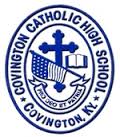 CONTACT:Jill FranxmanDirector of Business Operations & MarketingPhone:  (859) 448-2253Email:  jfranxman@covcath.orgWebsite:  www.covcath.orgFacebook: www.facebook.com/CovCath